ОГБПОУ «Саянский медицинский колледж»СообщениеМетодики применении Электронно-образовательных ресурсовПриготовила Преподаватель Беспалова Л,ГПроверила председатель ЦМК Сестринское делоСамсонова Н.Г2019Цель : обсуждение с преподавателями темы План1.Актцадьность применения электронных ресурсов в жизни и преподавательской деятельности2.Что относится элктронно образовательным ресурсам?3.Какие преимущества имеет преподаватель при применении ЭОР?4. Использование ЭОР Федерального центра информационно-образовательных ресурсов - http://fcior.edu.ru.5.Как пользоваться ЭОРВремя 10 минМы живем в то время, когда изменения в образовании происходят все чаще. Ни для кого не секрет, что школе приходится приспосабливаться к динамичным реалиям сегодняшнего мира.XXI век — век высоких компьютерных технологий. Современный ребёнок живёт в мире электронной культуры. Меняется и роль учителя в информационной культуре — он должен стать координатором информационного потока. Следовательно, преподавателю необходимо владеть современными методиками и новыми образовательными технологиями, чтобы общаться на одном языке с обучающимися.Одной из основных частей информатизации образования, особенно в условиях внедрения Федеральных образовательных стандартов, является использование информационных технологий в образовательных дисциплинах. Для реализации этих целей возникает необходимость применения в практике работы преподавателя использование информационно-коммуникационных технологий в учебно-воспитательном процессе.1. Что мы знаем про ЭОРы?Электронный образовательный ресурс– это образовательный ресурс, представленный в электронно-цифровой форме и включающий в себя структуру, предметное содержание и данные о них.Электронное образование – это применение в образовательном процессе (  обучении, воспитании, управлении) информационно  -коммуникационных технологий, электронного обучения и дистанционных образовательных  технологий.Информационные и коммуникационные технологии (ИКТ) – совокупность методов, производственных процессов и программно технических средств, интегрированных с целью сбора, обработки, хранения, распространения, отображения и использования информации  в интересах ее пользователей.       Информатизация образования – это процесс обеспечения сферы образования методологией и практикой разработки и оптимального использования современных информационных технологий, ориентированных на реализацию целей обучения, воспитания и развития.  Электронное обучение – это организация образовательной деятельности с применением содержащейся в базах данных и используемой при реализации образовательных программ информации и обеспечивающих ее обработку информационных технологий, технических средств,  а также информационно – телекоммуникационных сетей, обеспечивающих передачу по линиям связи указанной информации, взаимодействие обучающихся и педагогических работников.  E-Learning (сокращ. от англ. ElectronicLearning – электронное обучение) – это система электронного обучения. Под термином  E-Learning понимают дистанционное обучение, обучение с применением компьютеров, сетевое обучение, виртуальное обучение, обучение при помощи информационных, электронных технологий. Специалистами ЮНЕСКО было дано следующее определение:  E-Learning – это обучение посредством Интернета и мультимедиа.Использование ЭОР при подготовке к занятию позволяет преподавателю:находить большое количество дополнительной и справочной информации для углубления знаний о предмете,осуществлять эффективный поиск информации в комплекте ЭОР,выполнять подготовку самостоятельных  работ, а также творческие задания,готовить поурочные планы, обмениваться результатами деятельности с другими учителями через Интернет и переносимую внешнюю память,Про проведении урока применение ЭОР позволяет:демонстрировать подготовленные цифровые объекты через мультимедийный проектор,проводить компьютерное тестирование обучающихся и помощь в оценивании знаний,организовывать индивидуальную исследовательскую и творческую работу обучающихся с ЭОР на занятиях и дома.Использование ЭОР при подготовке обучающимися самостоятельных заданий позволяет:повысить интерес у обучающихся  к предмету за счет новой формы представления материала,проводить автоматизированный самоконтроль обучающихся в любое удобное время,использовать большую базу объектов для подготовки выступлений, презентаций и т.п.оперативно получать дополнительную информацию энциклопедического характера,развивать творческий потенциал обучающихся в предметной виртуальной среде,приобщать обучающихся к современным информационным технологиям, формировать потребности в овладении информационных технологий  и постоянной работе с ними.2. Использование ЭОР Федерального центра информационно-образовательных ресурсов - http://fcior.edu.ru.Каждый учебный модуль автономен и представляет собой интерактивный мультимедиапроект одного из типов – информационный,практическийконтрольный. Для воспроизведения учебного модуля на компьютере (не ранее 2003г) требуется предварительно загрузить и установить специальный программный продукт – ОМС-плеер. – проигрыватель ресурсов для ОС WINDOWS или для ОС Linux.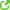 После установки ОМС – плеера можно просматривать учебные модули:Находим ресурс – и загружаем его – по кнопке  - загрузить.Запускаем загруженный модуль -  на экране появляется окно ОМС – в котором предлагается :
Воспроизвести модуль  - происходит запуск модуляПоместить модуль в локальное хранилище – происходит сохранение скачанного модуля на жестком диске компьютера для последующего просмотра.Поместить модуль в локальное хранилище и воспроизвести – происходит сохранение модуля на ПК и его воспроизведение.Рекомендуется  предварительно просмотреть модуль, а потом уже сохранить его для дальнейшего использования на уроке.3. Как превратить заучивание терминологии, дат, теорем и прочего учебного материала в увлекательный процесс с выбросом адреналина?Для решения этой задачи есть Рулетка на онлайн-сервисе  RANDOM-NAME-PICKER, находящийся на сайте CLASSTOOLS.NET. RANDOM позволяет создать табло для опроса по изученной теме, которое случайно выбирает материал для ответа ученика. Таким образом, применение электронных образовательных ресурсов осуществляет влияние на изменение деятельности учителя, его профессионально-личностное развитие, инициирует распространение нетрадиционных моделей уроков и форм взаимодействия педагогов и учащихся, основанных на сотрудничестве, а также появление новых моделей обучения, в основе которых лежит активная самостоятельная деятельность обучающихся.Это соответствует основным идеям ФГОС ООО, методологической основой которого является системно-деятельностный подход, согласно которому "развитие личности обучающегося на основе усвоения универсальных учебных действий, познания и освоения мира составляет цель и основной результат образования".Использование электронных образовательных ресурсов в процессе обучения предоставляет большие возможности и перспективы для самостоятельной творческой и исследовательской деятельности учащихся. Построение учебного процесса на основе использования ЭОР предполагает изменение роли учителя.